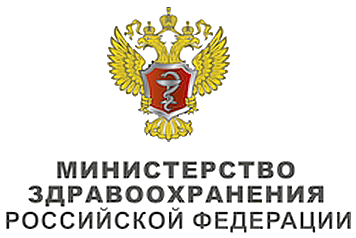 Ключевые словаСписок сокращенийТермины и определения1. Краткая информация2. Диагностика3. Лечение4. Реабилитация5. Профилактика6. Дополнительная информация, влияющая на течение и исход заболеванияКритерии оценки качества медицинской помощиСписок литературыПриложение А1. Состав рабочей группыПриложение А2. Методология разработки клинических рекомендацийПриложение А3. Связанные документыПриложение Б. Алгоритмы ведения пациентаПриложение В. Информация для пациентовПриложение Г.Клинические рекомендацииПоражения костно-мышечной системы после медицинских процедур, не классифицированные в других рубрикахМКБ 10:  M96.0/ M96.1/ M96.3/ M96.6 Возрастная категория: детиID: КР513Год утверждения:  2016 (пересмотр каждые 3 года) Профессиональные ассоциации:Общероссийская общественная организация Ассоциация травматологов-ортопедов России (АТОР) Научным советом Министерства Здравоохранения Российской Федерации __ __________201_ г. 